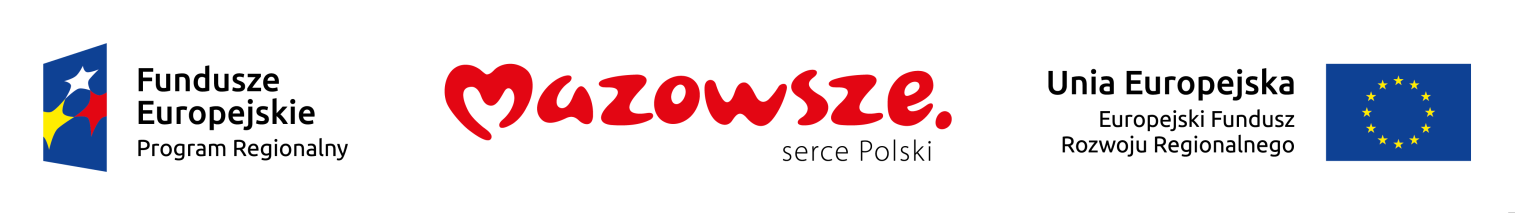 Załącznik nr 5 do Umowy o dofinansowanie ProjektuHarmonogram realizacji zamówień publicznych w ramach ProjektuNazwa Beneficjenta: ……………………………………………………………………Tytuł projektu: …………………………………………………………………………….Numer projektu: ..........................................................................................Informacja dotycząca zakończonych postępowań o udzielenie zamówienia publicznego w projekcie przed dniem złożenia wniosku o dofinansowanieInformacja dotycząca rozpoczętych i niezakończonych postępowań o udzielenie zamówienia publicznego w projekcie przed dniem złożenia wniosku o dofinansowanieInformacja dotycząca planowanych postępowań o udzielenie zamówienia publicznego w projekcie po dniu złożenia wniosku o dofinansowanie...………………………………    (Data i podpis wnioskodawcy) Lp.Nazwa  i  opisprzedmiotu zamówieniaRodzaj zamówienia (roboty budowlane / dostawy / usługi)Szacowana wartośćzamówieniaSzacowana wartośćzamówieniaSzacowana wartośćzamówieniaPodstawa   i data ustalenia wartości zamówienia (dokument)Tryb udzielenia zamówieniaPrzesłanki wyboru trybu innego niż podstawowy 
(jeśli dotyczy)Data wszczęcia postępowaniaData zawarcia umowy o udzielenie zamówienia publicznego wraz z podaniem jej wartości 
(wartość brutto w PLN)Lp.Nazwa  i  opisprzedmiotu zamówieniaRodzaj zamówienia (roboty budowlane / dostawy / usługi)Wartość netto (PLN)Kurs EUR/PLNWartość netto (EUR)Podstawa   i data ustalenia wartości zamówienia (dokument)Tryb udzielenia zamówieniaPrzesłanki wyboru trybu innego niż podstawowy 
(jeśli dotyczy)Data wszczęcia postępowaniaData zawarcia umowy o udzielenie zamówienia publicznego wraz z podaniem jej wartości 
(wartość brutto w PLN)IIIIIIIVVVIVIIVIIIIXXXI1.…Lp.Nazwa    i   opisprzedmiotu zamówieniaRodzaj zamówienia (roboty budowlane / dostawy / usługi)Szacowana wartośćzamówieniaSzacowana wartośćzamówieniaSzacowana wartośćzamówieniaPodstawa  i data ustalenia wartości zamówienia (dokument)Tryb udzielenia zamówieniaPrzesłanki wyboru trybu innego niż podstawowy 
(jeśli dotyczy)Data wszczęcia i planowany termin zakończenia postępowaniaLp.Nazwa    i   opisprzedmiotu zamówieniaRodzaj zamówienia (roboty budowlane / dostawy / usługi)Wartość netto (PLN)Kurs EUR/PLNWartość netto (EUR)Podstawa  i data ustalenia wartości zamówienia (dokument)Tryb udzielenia zamówieniaPrzesłanki wyboru trybu innego niż podstawowy 
(jeśli dotyczy)Data wszczęcia i planowany termin zakończenia postępowaniaIIIIIIIVVVIVIIVIIIIXX1.…Lp.Nazwa   i   opisprzedmiotu zamówieniaRodzaj zamówienia (roboty budowlane / dostawy / usługi)Szacowana wartośćzamówienia(wartość netto 
w PLN)Podstawa  ustalenia wartości zamówienia (dokument)Planowanytryb udzielenia zamówieniaPrzesłanki wyboru trybu innego niż podstawowy (jeśli dotyczy)Planowany termin wszczęcia postępowaniaIIIIIIIVVVIVIIVIII1.…